PODALJŠANO BIVANJE DOMAUstvarjalne roke in prsti»Velika noč«SPOMLADANSKO RISANJE – TULIPANNa preprost način narišite tulipan. Potrebujete: - list papirja- svinčnik- barvice ali flomastre- za pomoč glejte spodnjo sličico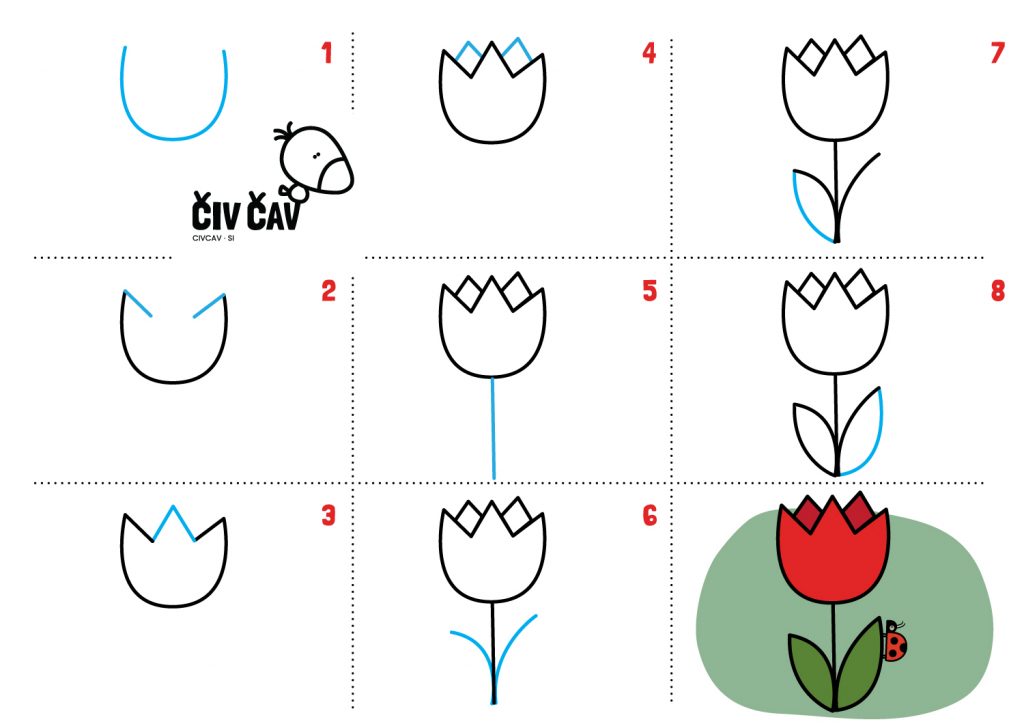 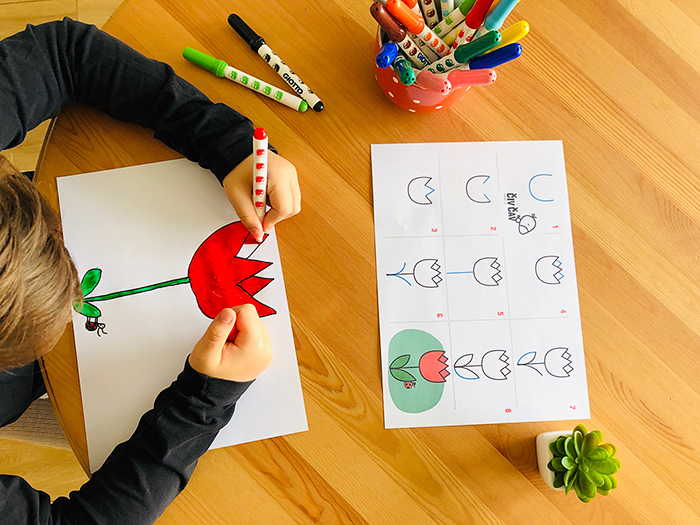 